MIS Executive Committee MeetingThursday, April 20th, 2017           8:30 to 9:30amMIS – Spring 2017 Term EB/EJ staff data file created/sent to payroll.SG special populations groups – received MCHS (still need Puente & Tumaini)Missing CB00#s per XMDRGainful Employment – new Disclosure Templates Disclosure Templates - Status    https://ope.ed.gov/GainfulEmployment/Clearinghouse – Overdue Degree verifications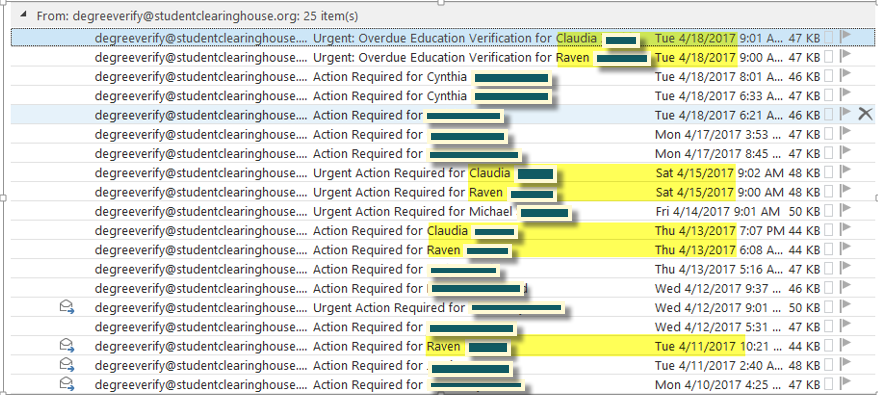 Miscellaneous